Зеленые друзья вашего ребенкаКомнатные цветы при обустройстве детской комнаты играют не последнюю роль: они повышают влажность воздуха, поглощают токсичные вещества, а также оказывают интенсивное антибактериальное воздействие и создают приятную атмосферу в помещении, способствуя эстетическому развитию ребенка. Однако, не все растения достойны того, чтобы быть помещенными в детском царстве.Полезные растения для детской комнаты:ЦИКЛАМЕН - растение с седативным эффектом, идеально для маленьких капризулек . Своим запахом оно воздействует на участки головного мозга,  отвечающие за творческие способности.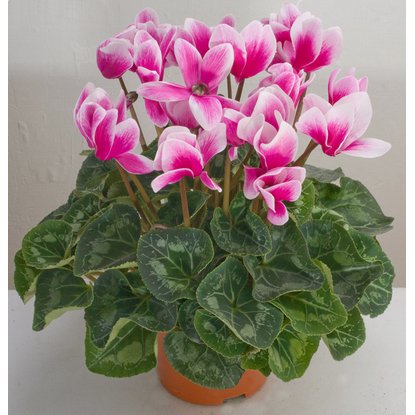 РОЗМАРИН – положительно влияет на детей, страдающих от хронического бронхита, пневмонии, бронхиальной астмы.  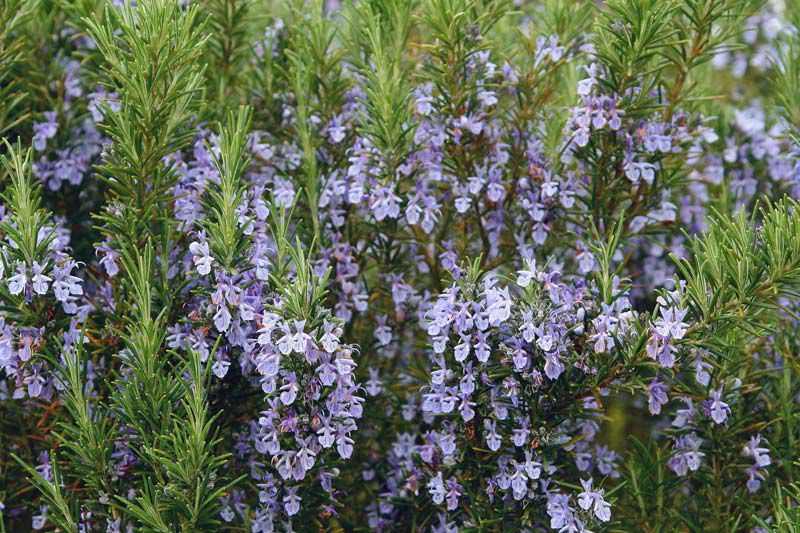 ГИБИСКУС - (Китайская роза) стимулирует мышление и создает у ребенка творческий настрой.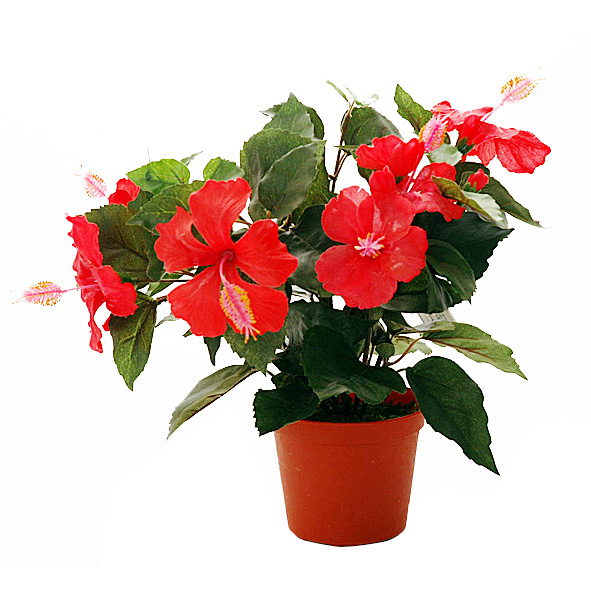 СОЛЕЙРОЛИЯ - обладает сильными защитными свойствами от смога, поэтому очень полезно ставить это растение в комнаты детей живущих в загазованных городах.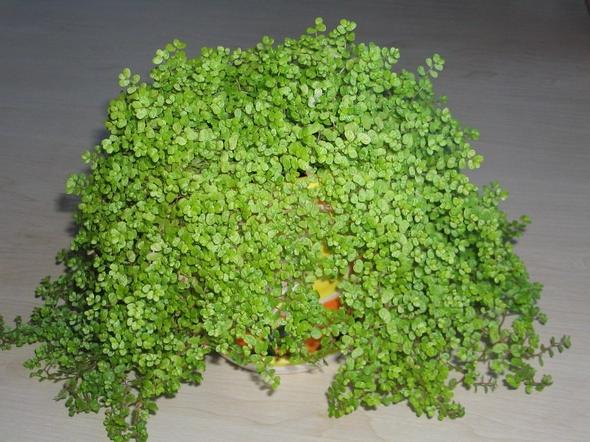 АДИАНТУМ- (Венерин волос) улучшает качество сна ребенка, поэтому это растение лучше всего ставить рядом  с изголовьем кровати малыша.  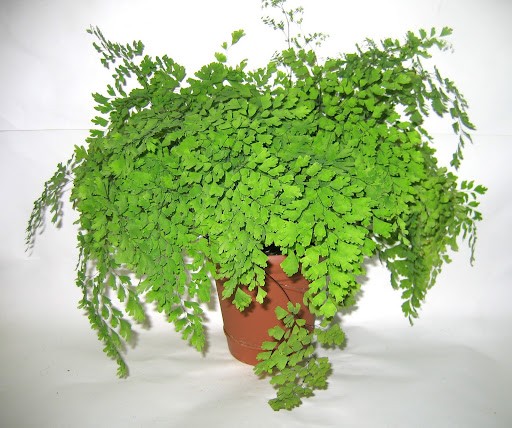 НЕФРОЛЕПИС - (Мечевидный папоротник) защищает ребенка от стресса и перенасыщения информацией. Помогает сконцентрироваться на новом важном материале, поэтому особенно полезен детям, занимающихся изучением иностранных языков. 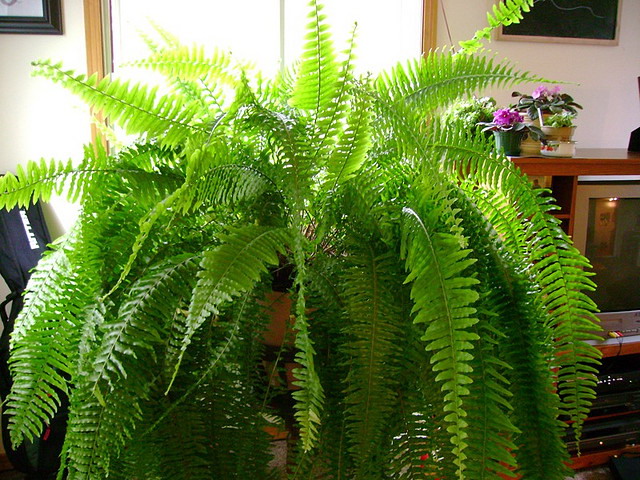 МЕЛИСА - снимает напряжение усталость, способствует здоровому сну ребенка.Также органично  впишутся в оформление детского пространства такие домашние растения: бегония, митр, лимонное дерево, каланхоэ, фуксия, традесканция, хлорофитум, аспидистраВредные растения, которые не подходят для детской комнаты:КАКТУСЫ:  их колючки могут травмировать ребенка  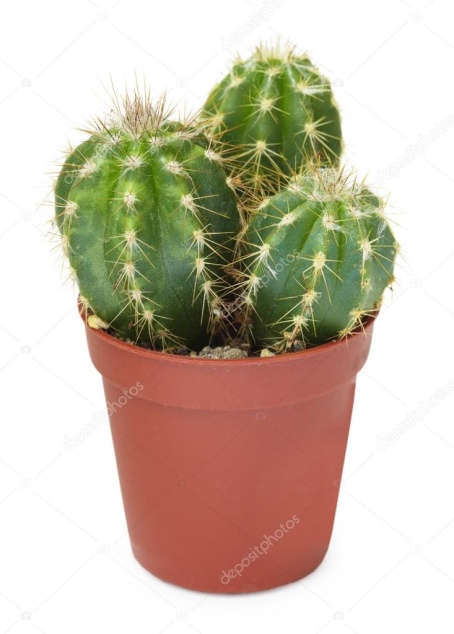 ДИФФЕНБАХИЯ, ЭУФОРБИЯ, ФИКУС :  имеют жгучий и ядовитый сок.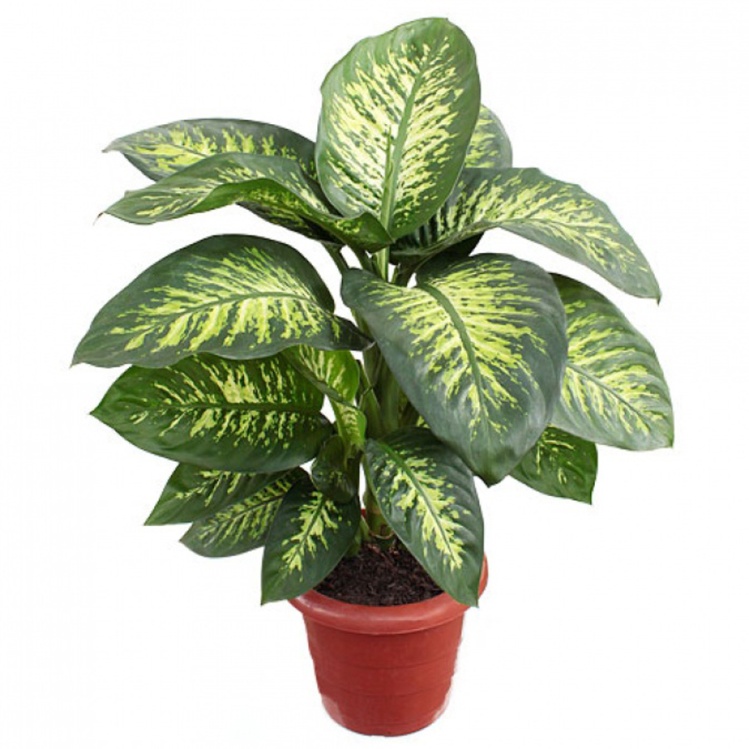 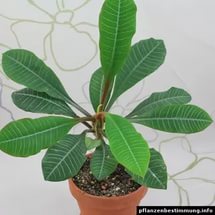 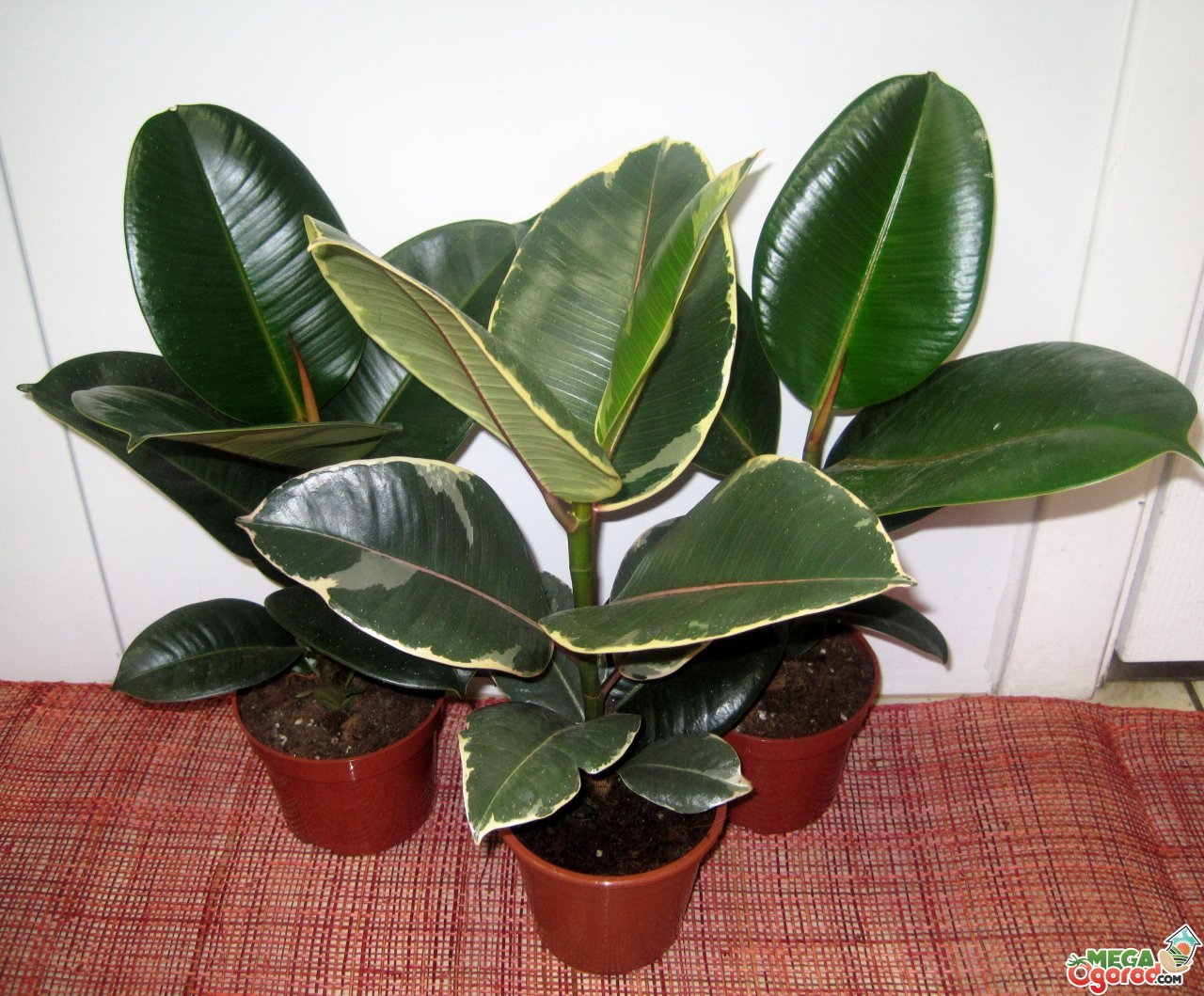               дифенбахия                        эуфорбия                                фикусОЛЕАНДР: все части растения ядовиты, а запах может спровоцировать обморочное состояние.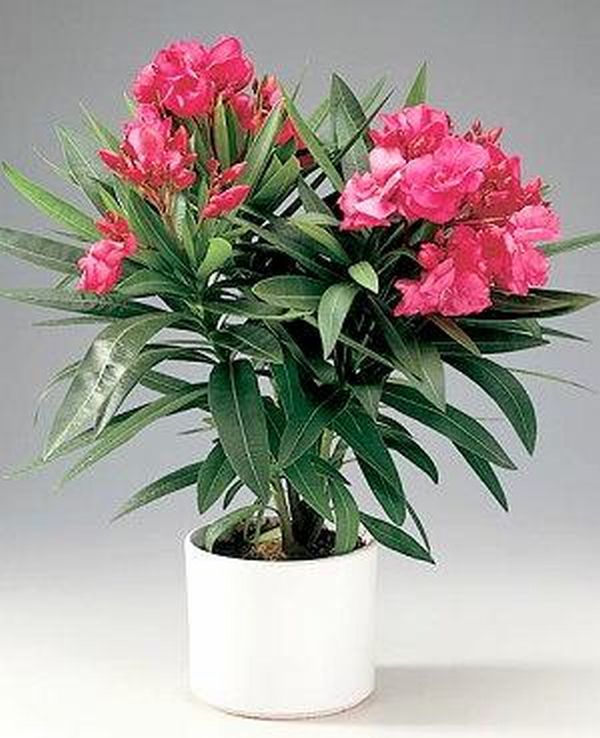 АЛОКАЗИЯ: ее сок при попадании в глаза может привести к слепоте.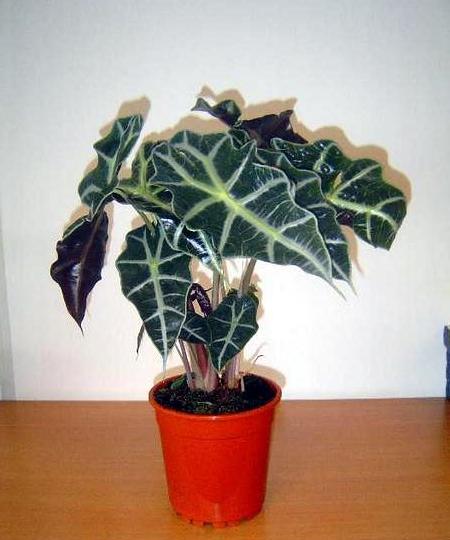 ПРИМУЛА: может вызвать тяжело протекающую аллергию.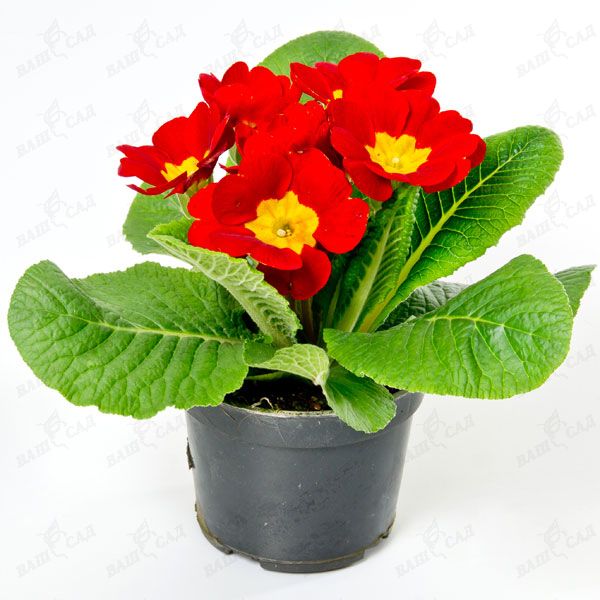 Допустимы,  но все же нежелательны в детской цветущие растения, имеющие слишком насыщенный аромат: орхидея, гардения, лилия.